ПРОЄКТУКРАЇНА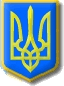 Нетішинська міська рада Хмельницької області Р І Ш Е Н Н Я____________сесії Нетішинської міської радиVІІІ скликання__.__.2021					Нетішин				      № __/____Про розгляд звернення Миклуша О.П. щодо затвердження проєкту землеустрою щодо відведення земельної ділянки  площею 0,8340 га у зв’язку зі зміною цільового призначення для будівництва і обслуговування багатоквартирного житлового будинку з об’єктами торгово-розважальної та ринкової інфраструктури Відповідно до пункту 34 частини 1 статті 26, пункту 3 частини 4 статті 42 Закону України «Про місцеве самоврядування в Україні», статей 12, 20, 186 Земельного кодексу України, Закону України «Про землеустрій», частини                4 статті 24 Закону України «Про регулювання містобудівної діяльності», враховуючи пропозиції постійної комісії Нетішинської міської ради                                   VІІІ скликання з питань містобудування, архітектури, будівництва, благоустрою, регулювання земельних відносин та екології, та з метою розгляду звернення Миклуша О.П., Нетішинська міська рада в и р і ш и л а:Відмовити Миклушу Олександру Петровичу, який зареєстрований за адресою: …, у затвердженні проекту землеустрою щодо відведення земельної ділянки площею 0,8340 га, (кадастровий номер 6810500000:02:007:0886) у разі зміни її цільового призначення із земель  житлової та громадської забудови для колективного гаражного будівництва в землі житлової та громадської забудови для будівництва і обслуговування багатоквартирного житлового будинку з об’єктами торгово-розважальної та ринкової інфраструктури, яка розташована у м.Нетішин,  вул. Енергетиків, у зв’язку з тим, що цільове призначення земельної ділянки не відповідає містобудівній документації, зокрема: - Детальному плану території у районі гаражно-будівельного кооперативу «Енергетик плюс» м.Нетішин, затвердженому рішенням  сорок шостої (позачергової) сесії Нетішинської міської ради VI скликання від 07 серпня 22013 року № 46/990, а саме: на зазначеній земельній ділянці передбачено будівництво гаражів; - Генеральному плану міста Нетішин, затвердженому  рішенням двадцять другої сесії Нетішинської міської ради VII скликання від  23 грудня 2016 року                               № 22/1122, а саме: на значеній земельній ділянці передбачено будівництво гаражів; - Плану зонування території міста Нетішин, затвердженому рішенням тридцять дев’ятої сесії Нетішинської міської ради VII скликання від   02 березня 2018 року № 39/2295, а саме: зазначена земельна ділянка потрапляє в зону КС-5 «Зона розміщення складів та баз». Відведення земельних ділянок для будівництва та обслуговування багатоквартирного житлового будинку з об’єктами торгово-розважальної та ринкової інфраструктури у зазначеній зоні не передбачено.Міський голова                                                                    Олександр СУПРУНЮК